Zadania dla klasy II(18.05-22.05.2020)Oto nowe karty pracy, na ten tydzień. Jeśli ktoś nie zrobił poprzednich, to bardzo proszę o uzupełnienie 
i odesłanie mi zrobionych zadań. Będę czekać na nie. Część już dostałam i bardzo się z tego powodu cieszę.	Chciałabym, aby te zadania zostały przez Was robione w miarę systematycznie. Mam nadzieję, że otrzymam je do 22.05.2020 r.Wpisz brakujące liczby w okienka.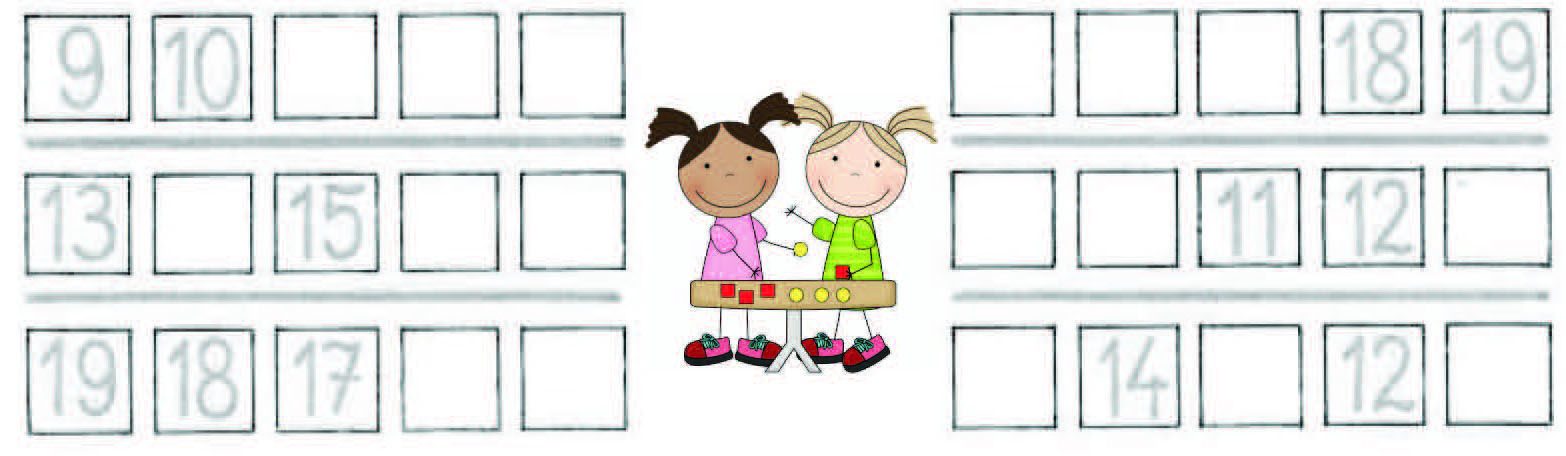 Ile tu jest kulek?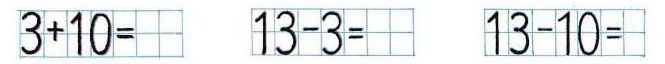 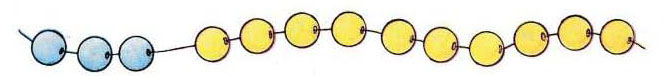 Odpowiedź: ……………………………………………………………Ile kulek zostanie po zabraniu trzech? Odpowiedź: ……………………………………………………………Ile zostanie po zabraniu dziesięciu?Odpowiedź: ……………………………………………………………Ile tu jest kulek?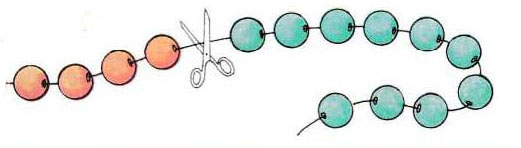 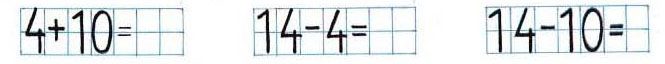 Odpowiedź: ……………………………………………………………………………………………….Ile kulek zostanie po zabraniu czterech? Odpowiedź: ……………………………………………………………Ile zostanie po zabraniu dziesięciu?Odpowiedź: ……………………………………………………………Ile tu jest kulek?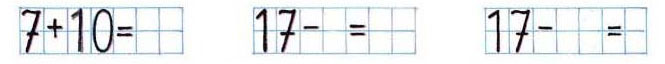 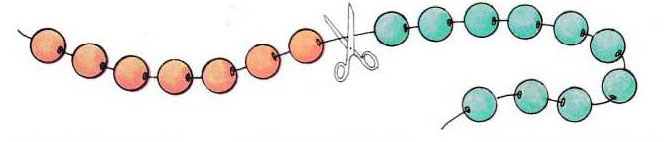 Odpowiedź: ……………………………………………………………Ile kulek zostanie po zabraniu siedmiu? Odpowiedź: ……………………………………………………………Ile zostanie po zabraniu dziesięciu?Odpowiedź: ……………………………………………………………Rozwiąż zadania.W autobusie było 16 pasażerów. Na przystanku wysiadło 6 osób, a nikt nie wsiadł. Ile osób jechało dalej?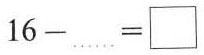 Odpowiedź:………………………………………………………….Ania znalazła 18 poziomek. 8 zjadła sama, a resztę oddała Kasi. Ile poziomek dostała Kasia?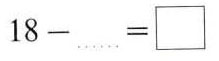 Odpowiedź:………………………………………………………….Babcia dała Ewie 19 ciasteczek. Ewa zostawiła sobie 9, a resztę dała bratu. Ile ciasteczek dostał brat? 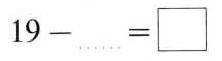 Odpowiedź:…………………………………………………………Wykonaj działania. Wpisz prawidłowe liczby w okienka..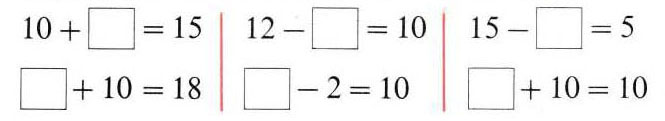 Wykonaj działania. Wpisz prawidłowe liczby w okienka..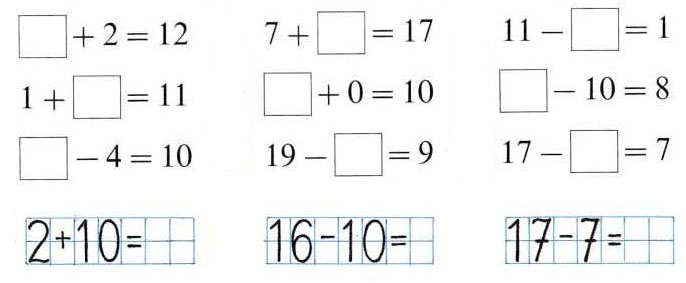 Wykonaj działania. Wpisz prawidłowe liczby w okienka..Połącz kropki według wzoru.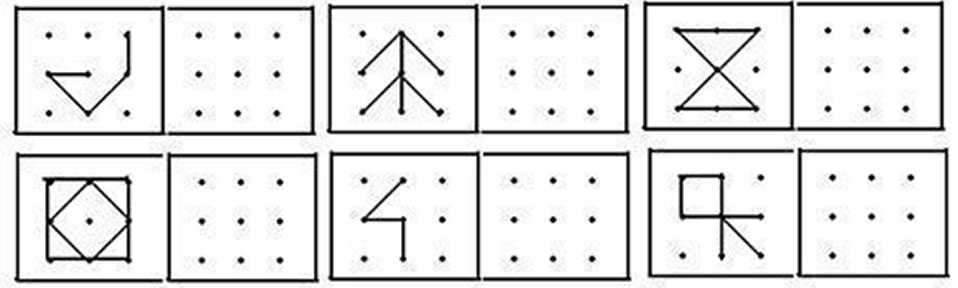 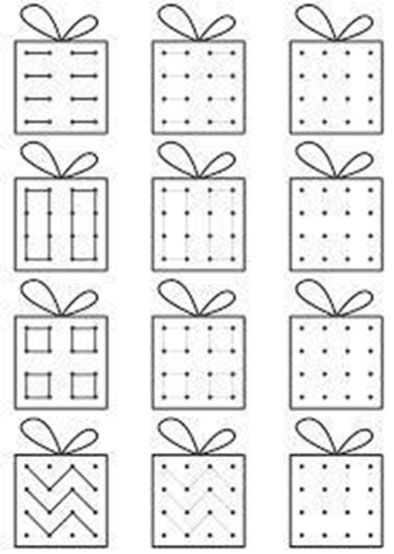 Poprowadź myszkę do sera. Myszka może wejść tylko na pola z wynikiem 7. Pokoloruj te pola.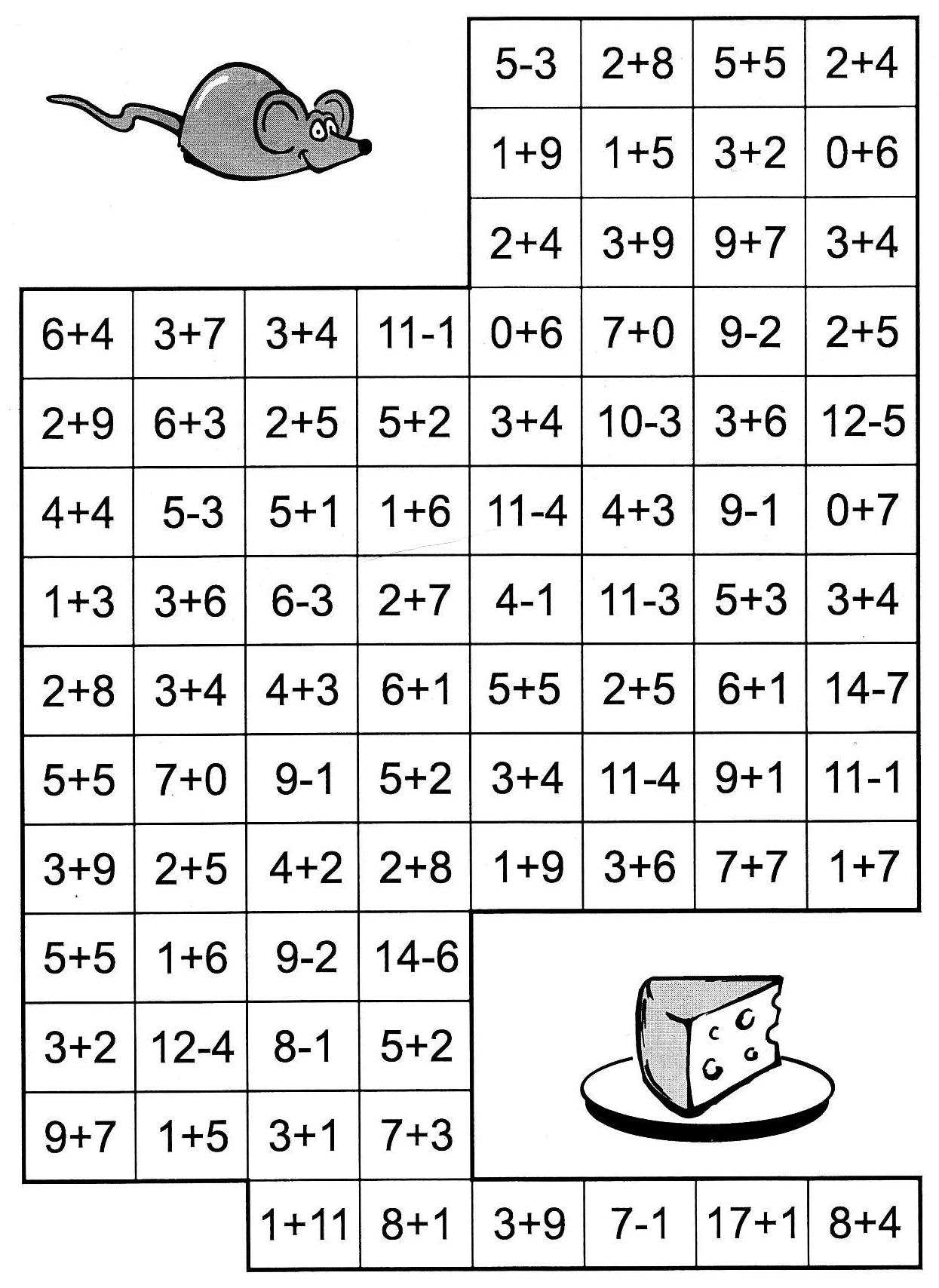 Wybierz jeden z dwóch obrazków i pokoloruj. Możesz też pomalować oba obrazki. Pola, na których nie ma działań możesz pomalować kolorami, jakimi chcesz, resztę pomaluj wesług instrukcji.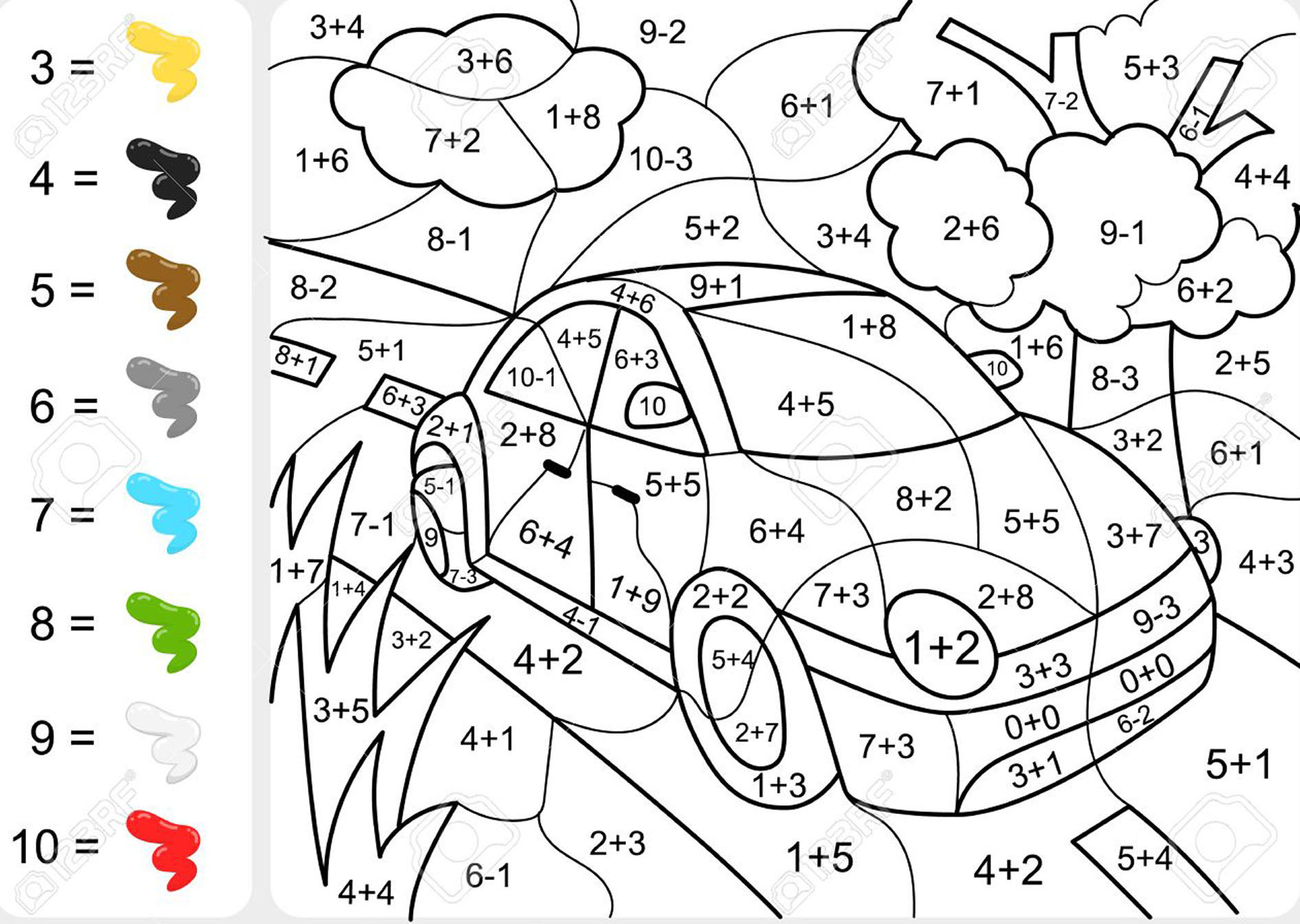 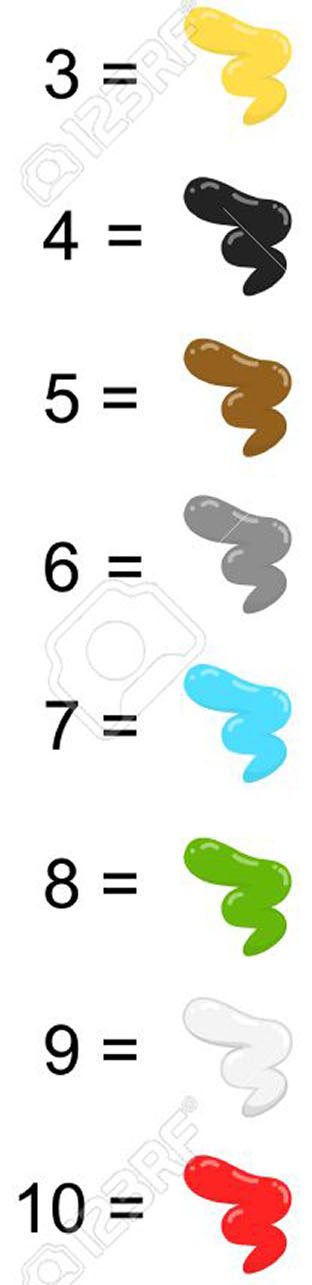 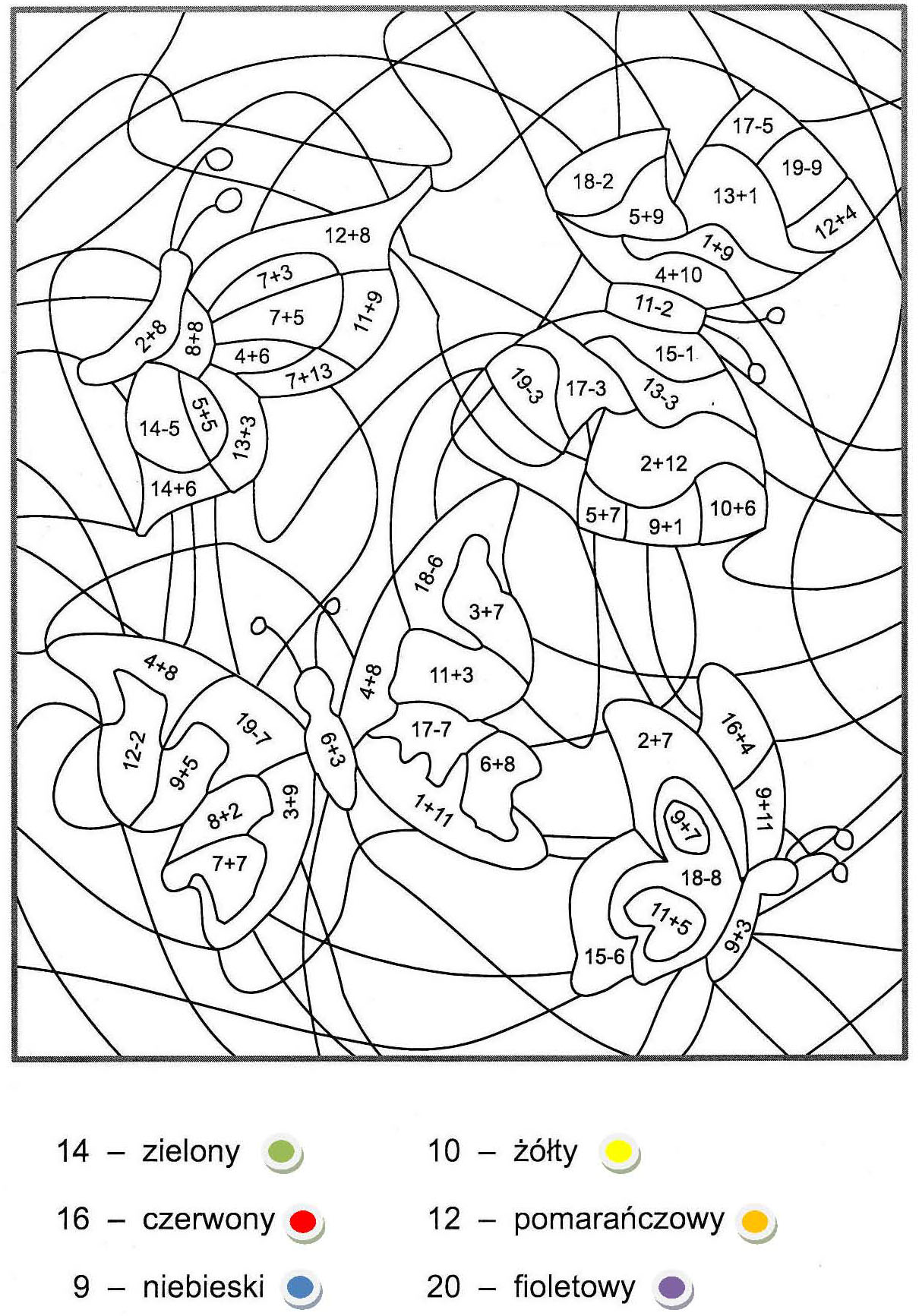 Policz, ile poszczególnych figur znajduje się na rysunku. Wpisz odpowiednie liczby w wyznaczone miejsca.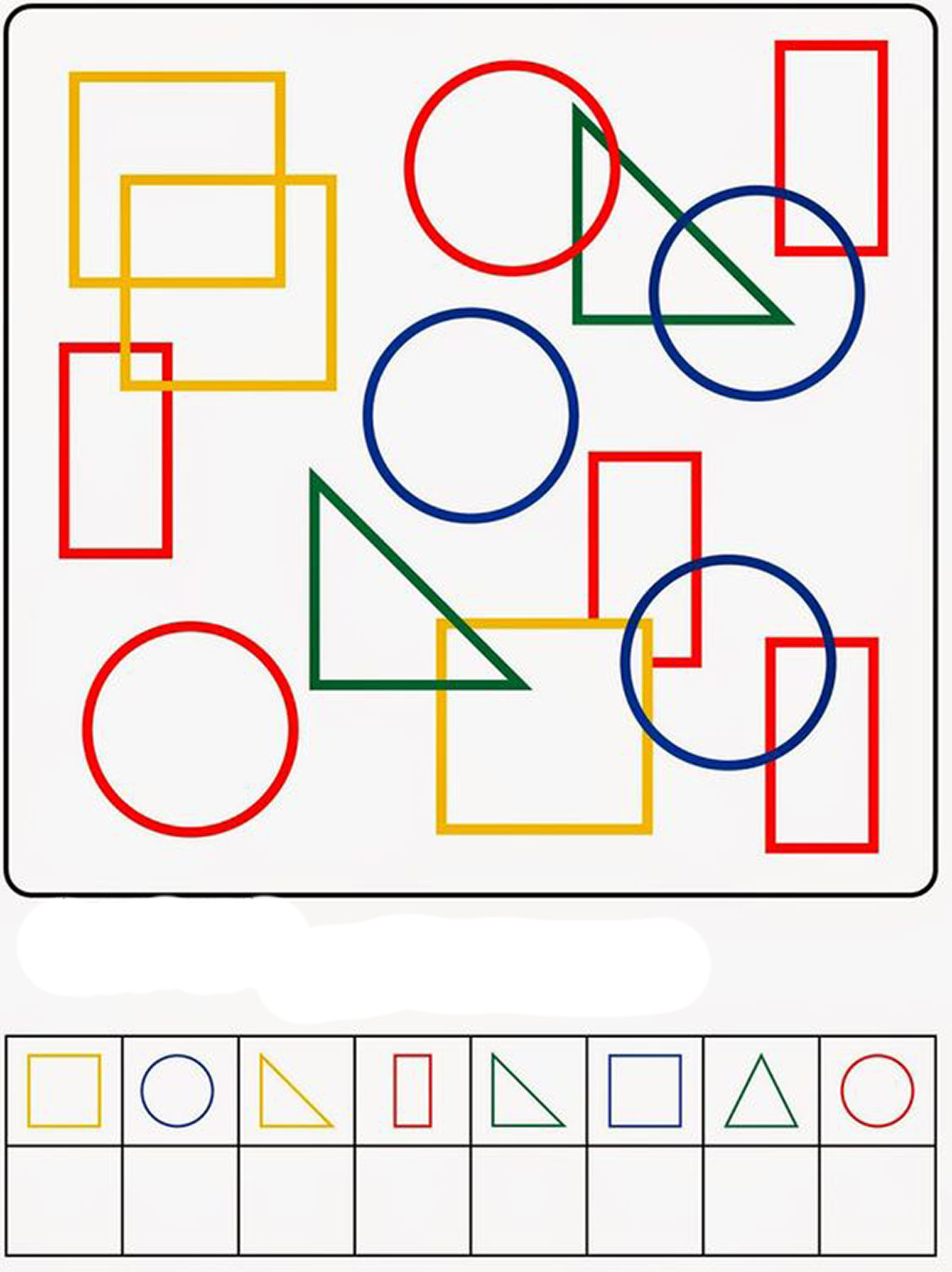 Znajdź 5 różnic.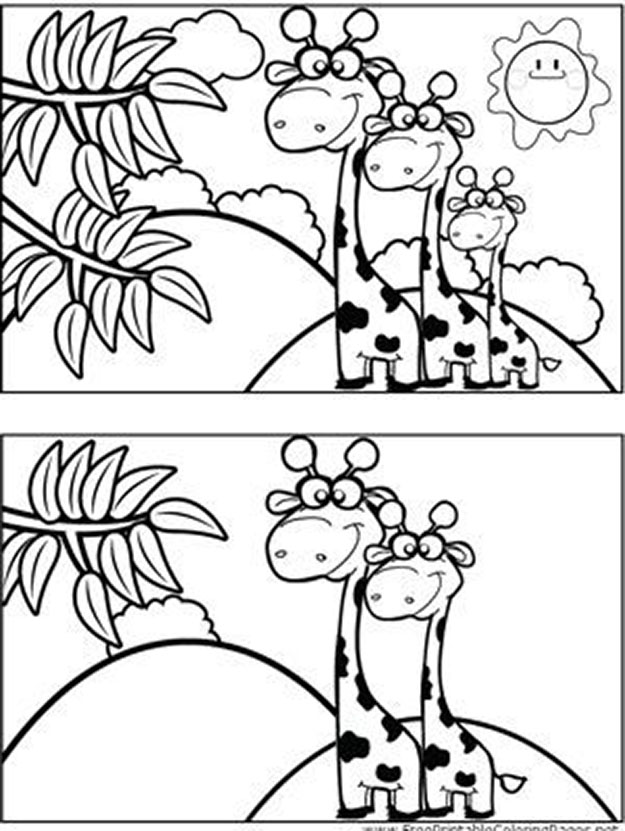 